25 июняПроведены:Инструктаж по ТБ и ПДД.Праздничная программа, посвященная открытию площадки «Здравствуй мир – это мы!»Подвижные игры на свежем воздухе. «Чемпионат Мира – 2018».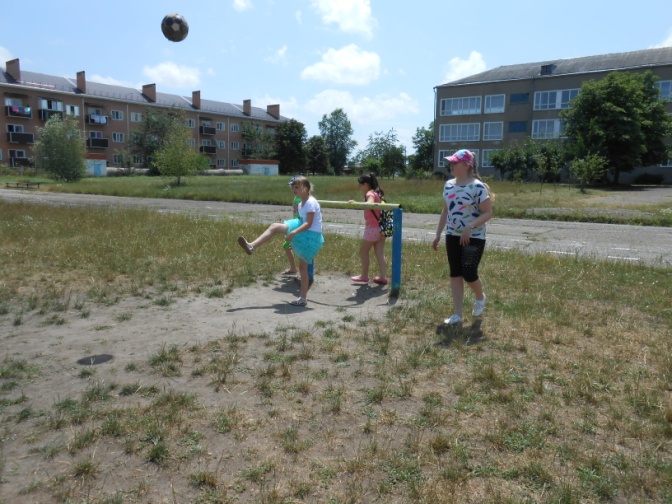 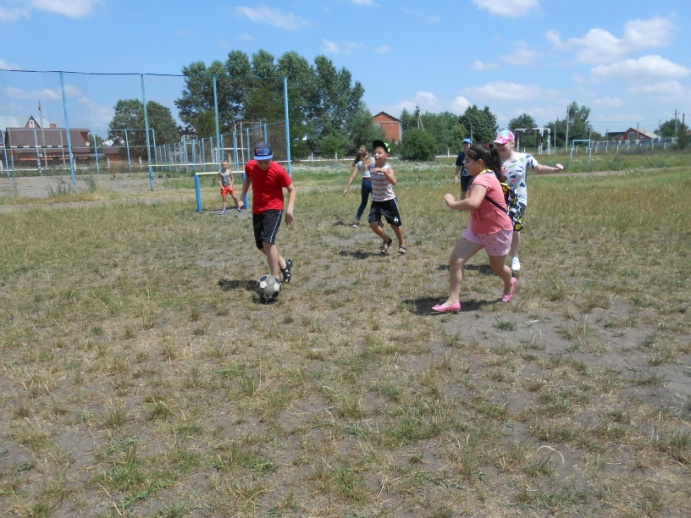 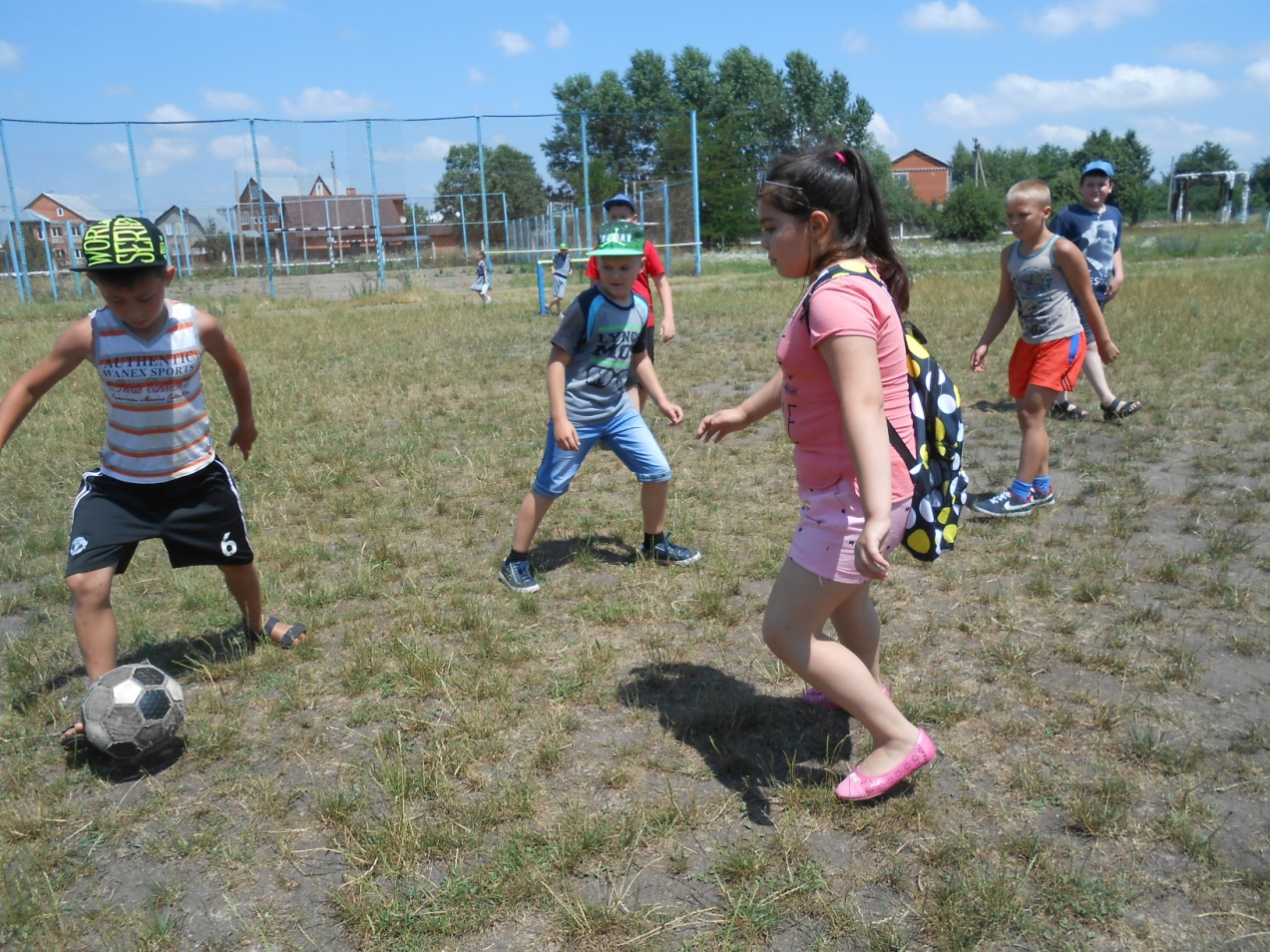 26 июняПроведены:1. Инструктаж по ТБ и ПДД.     2. Конкурс на создание эмблемы площадки.     3. Поход к берегу реки Лаба. 4. Игры на свежем воздухе.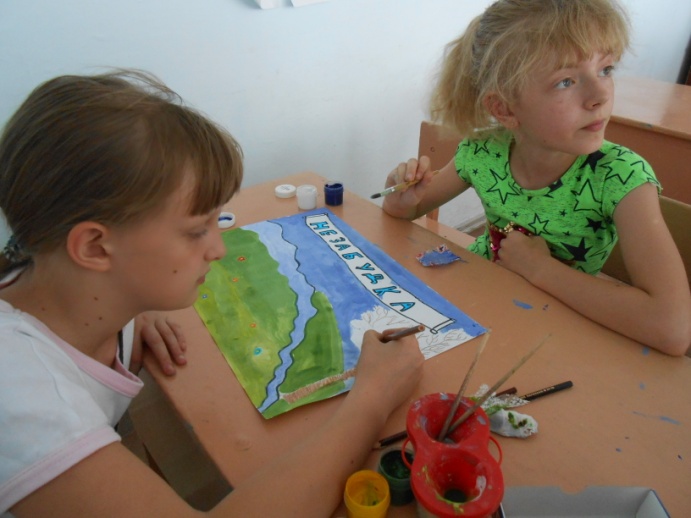 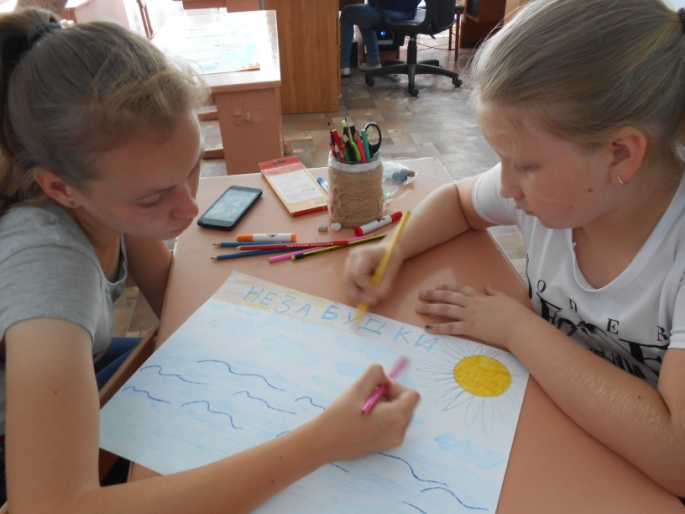 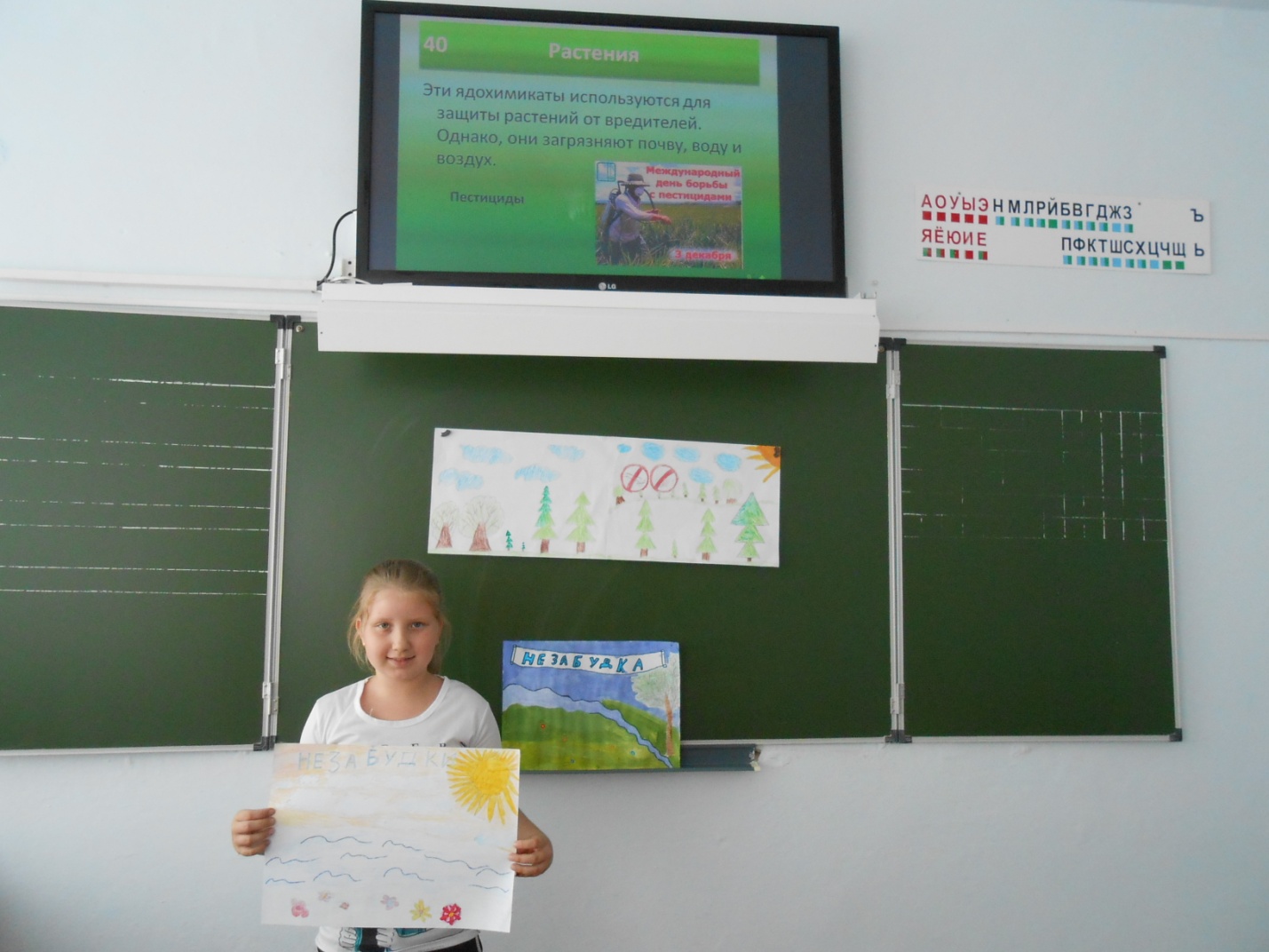 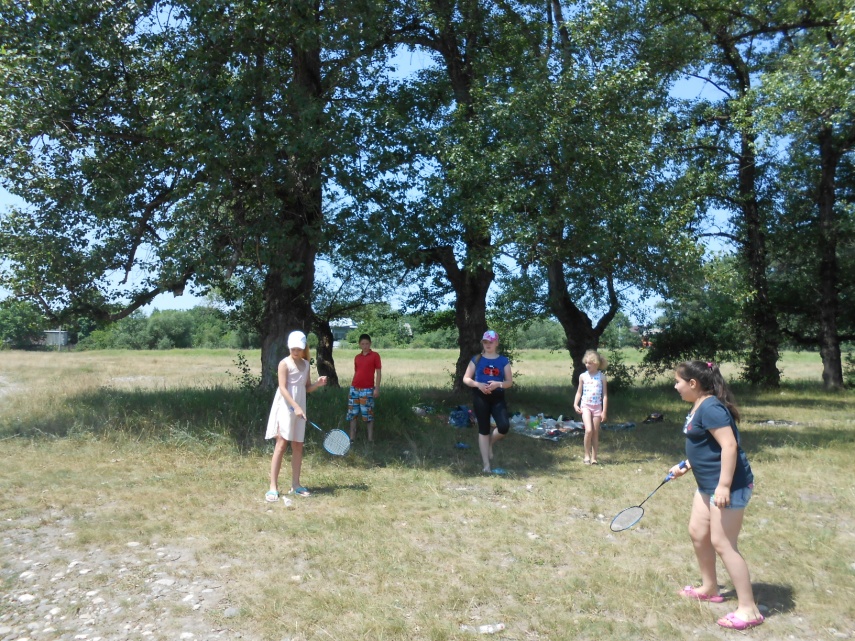 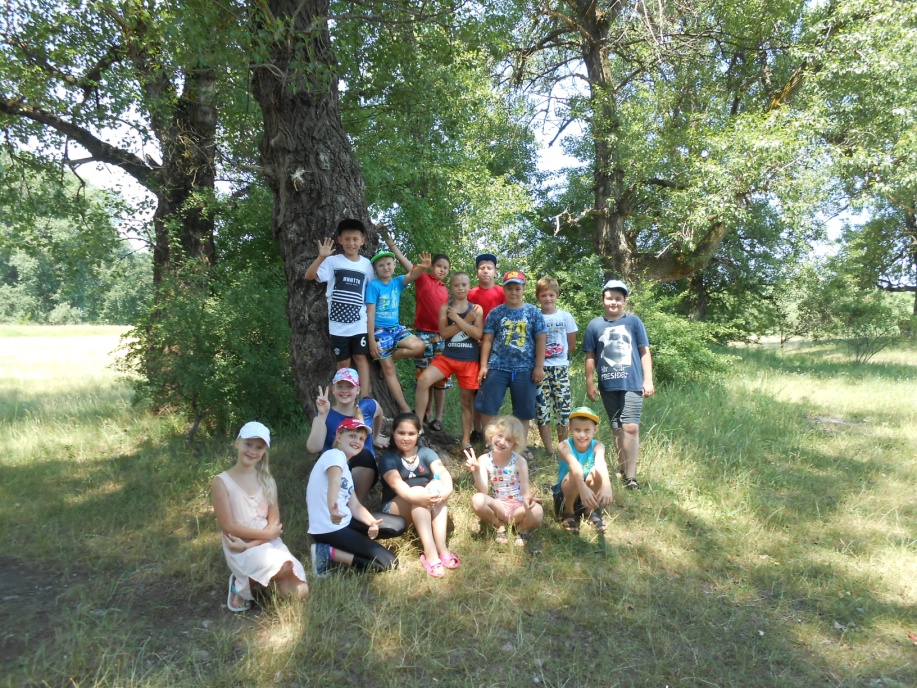 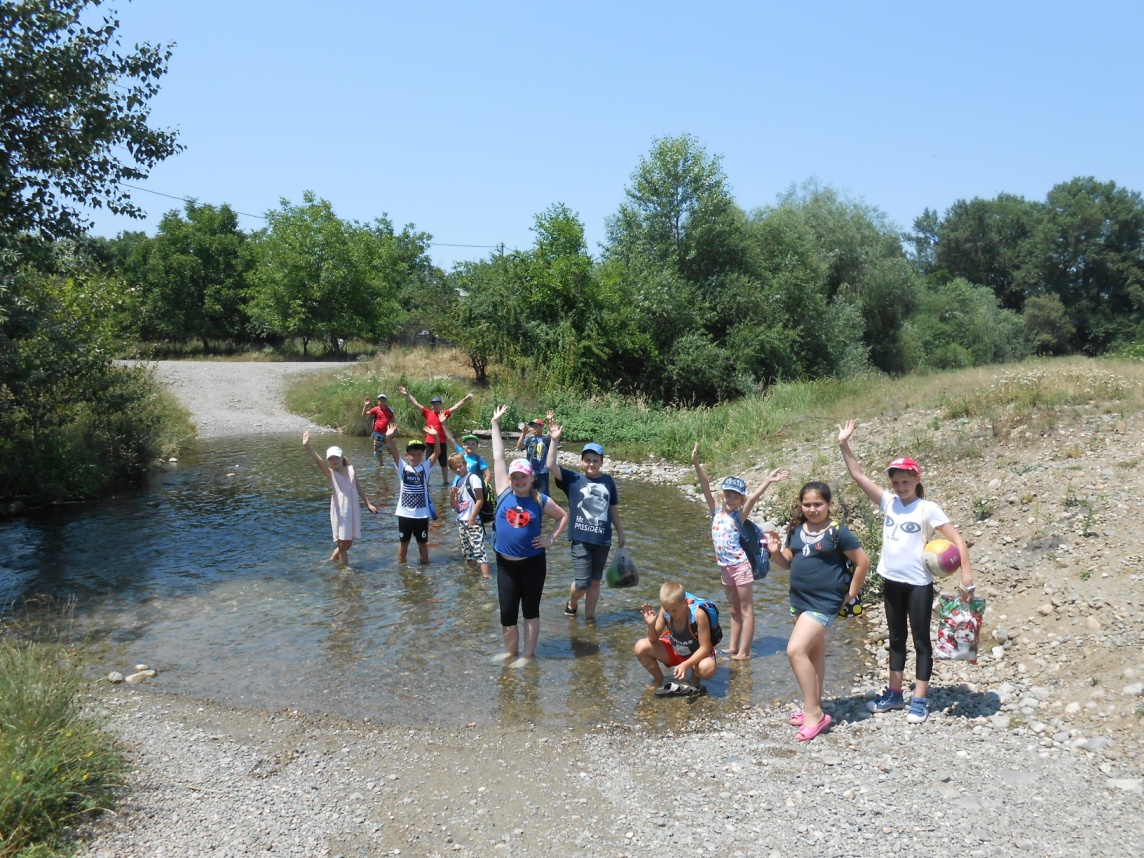 27 июняПроведены:      1. Инструктаж по ТБ и ПДД.           2. «Природа нашего края», просмотр видеофильма.           3. Конкурсная программа «День защиты животных».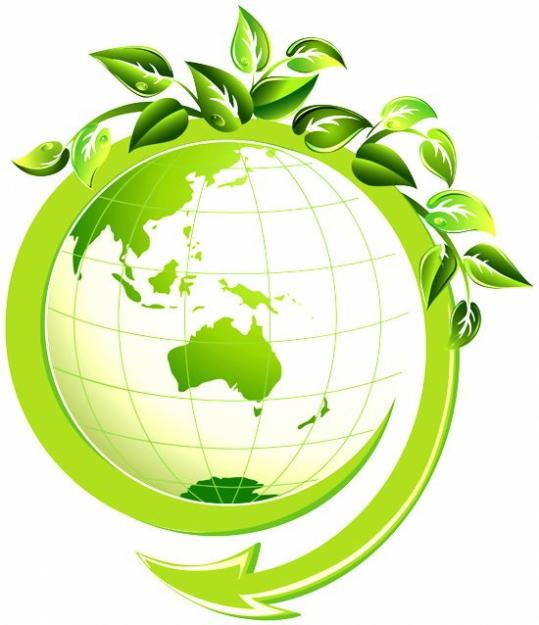 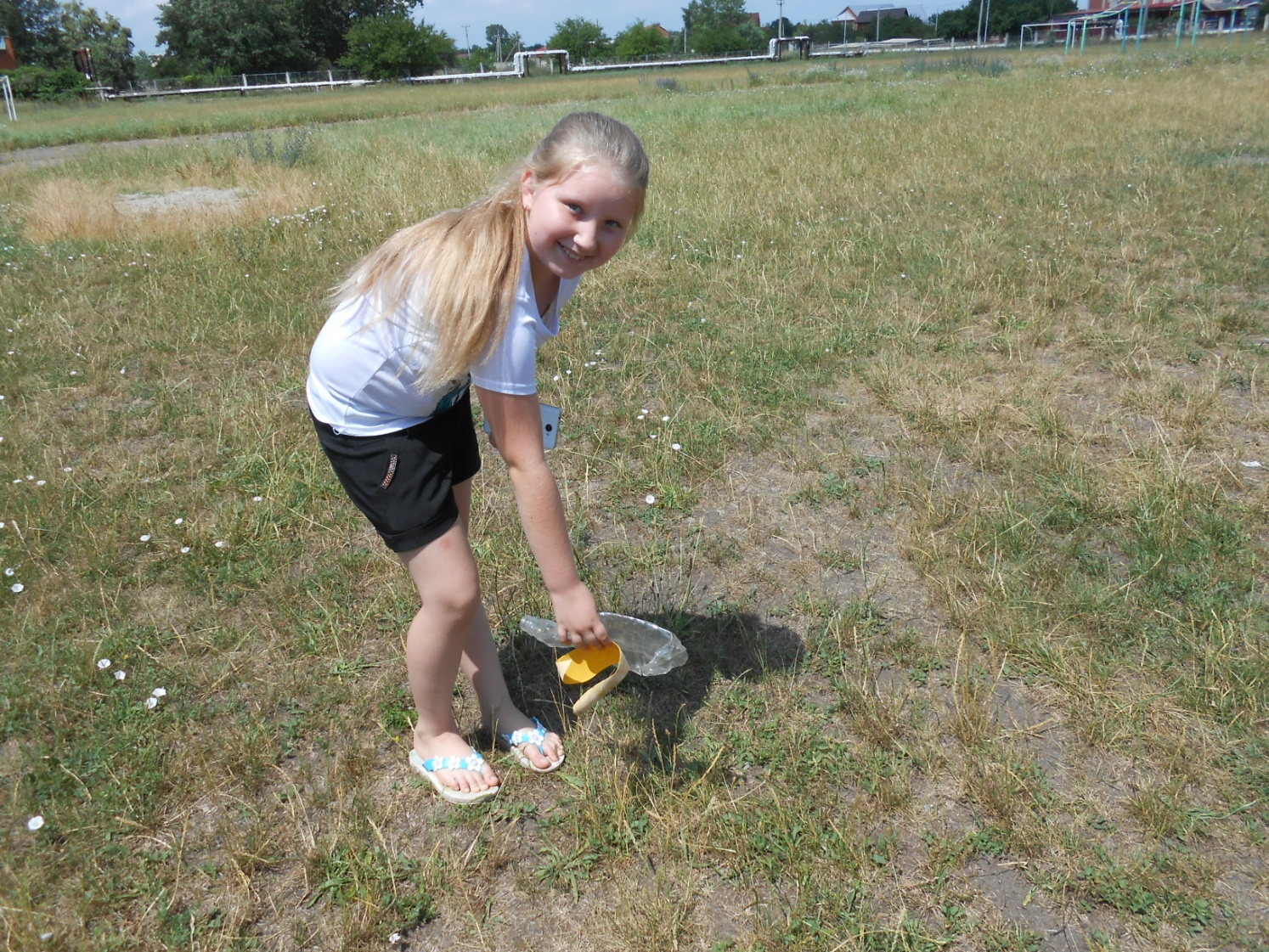                                        28 июняПроведены:      1. Инструктаж по ТБ и ПДД.    2. Мероприятие по экологии с презентацией «Всё связано со всем»    3. Конкурс рисунков «Мы – юные друзья природы».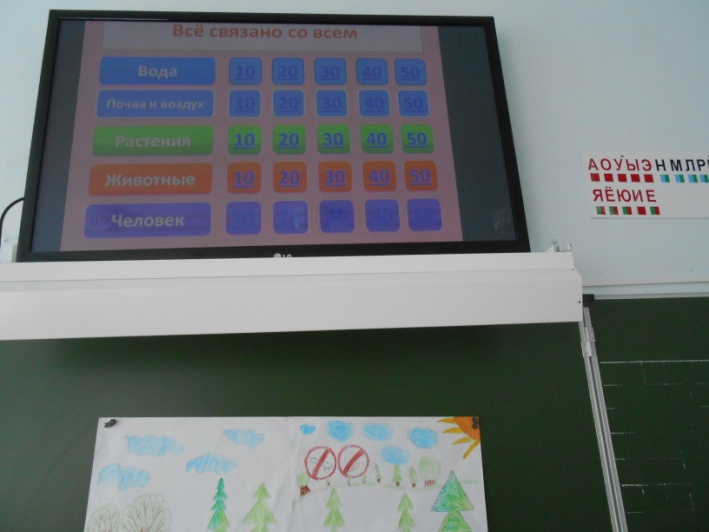 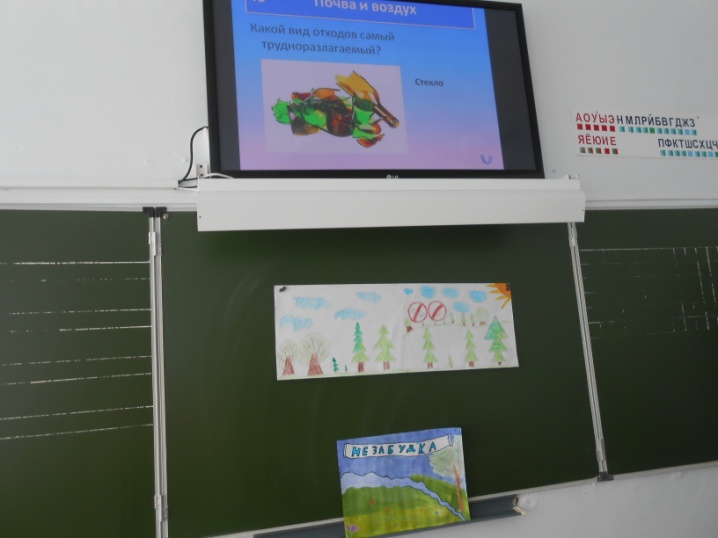 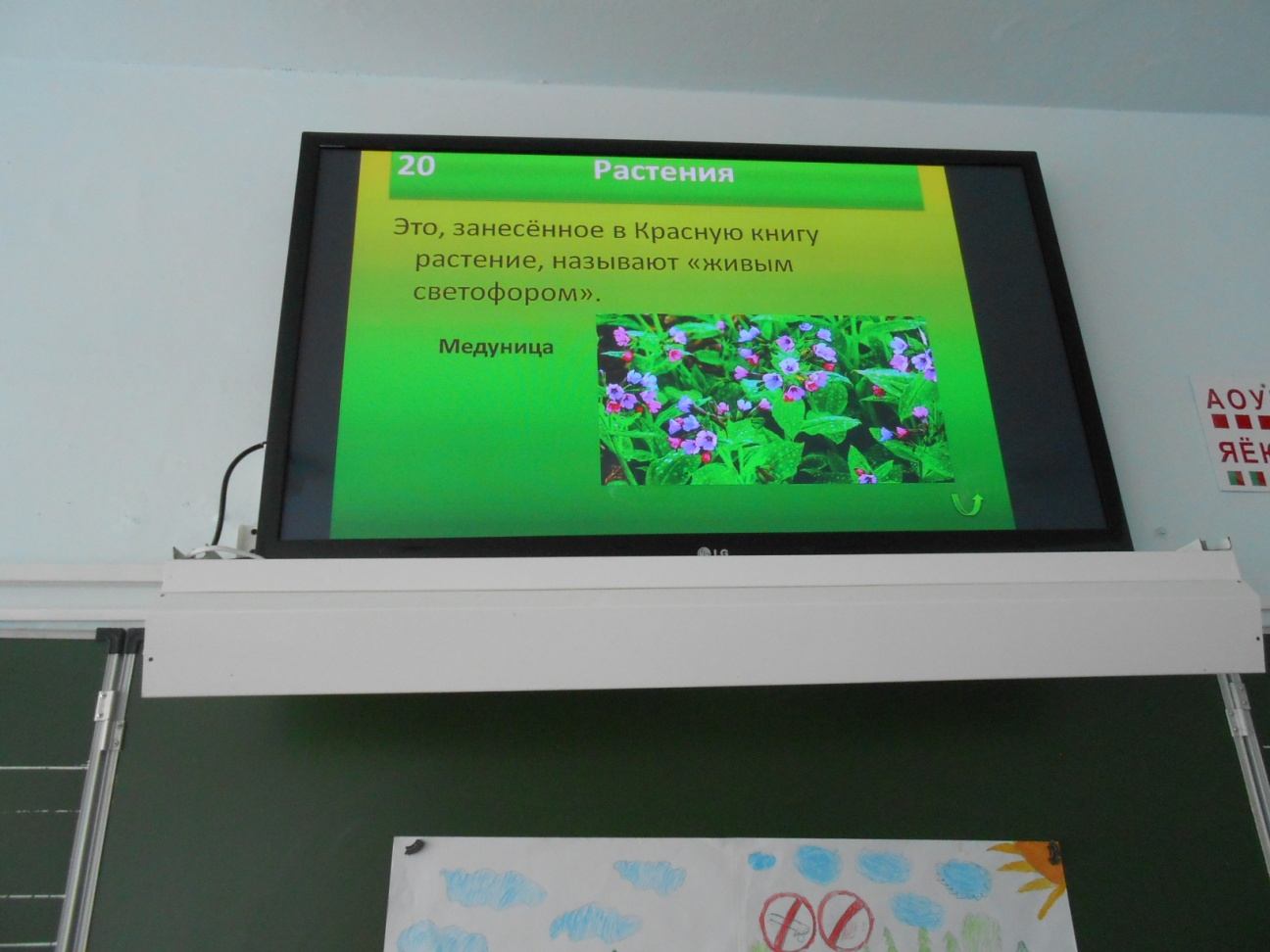 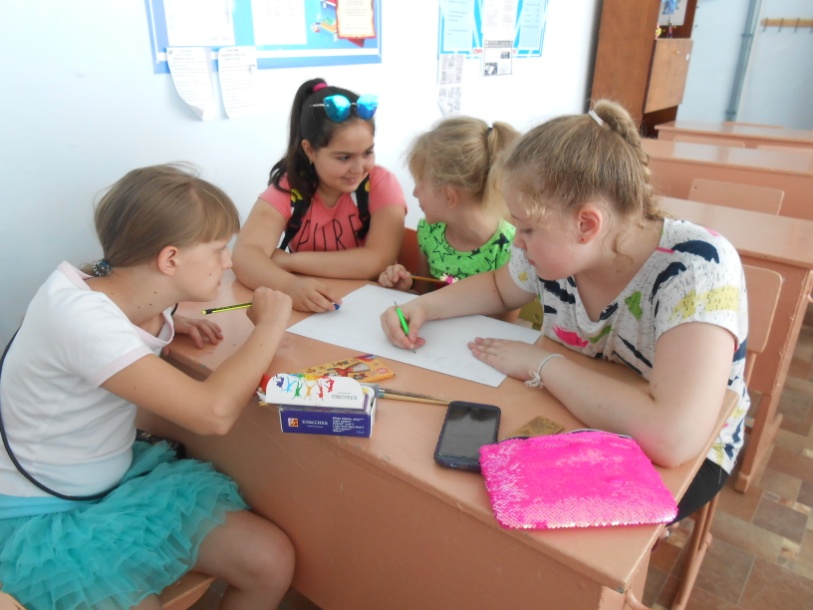 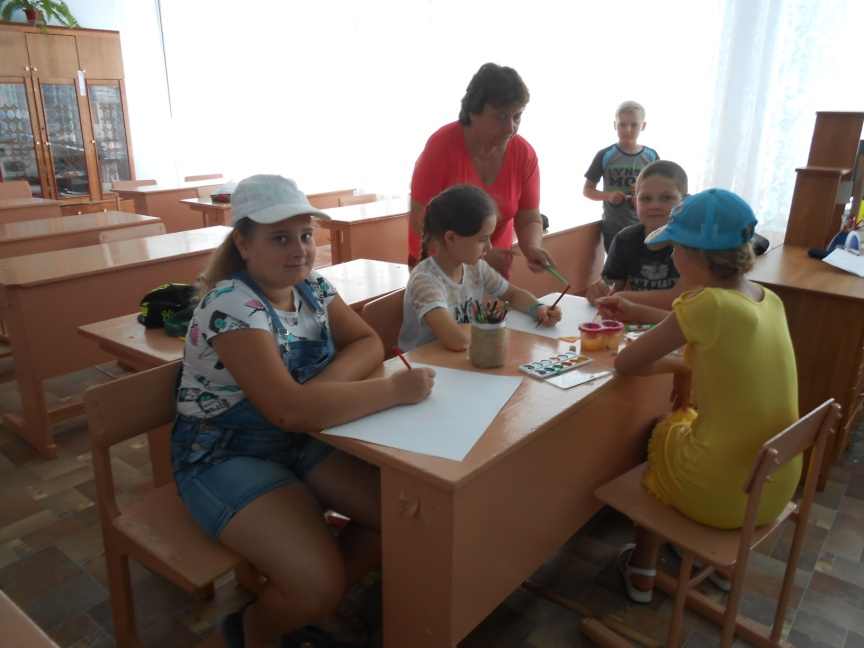 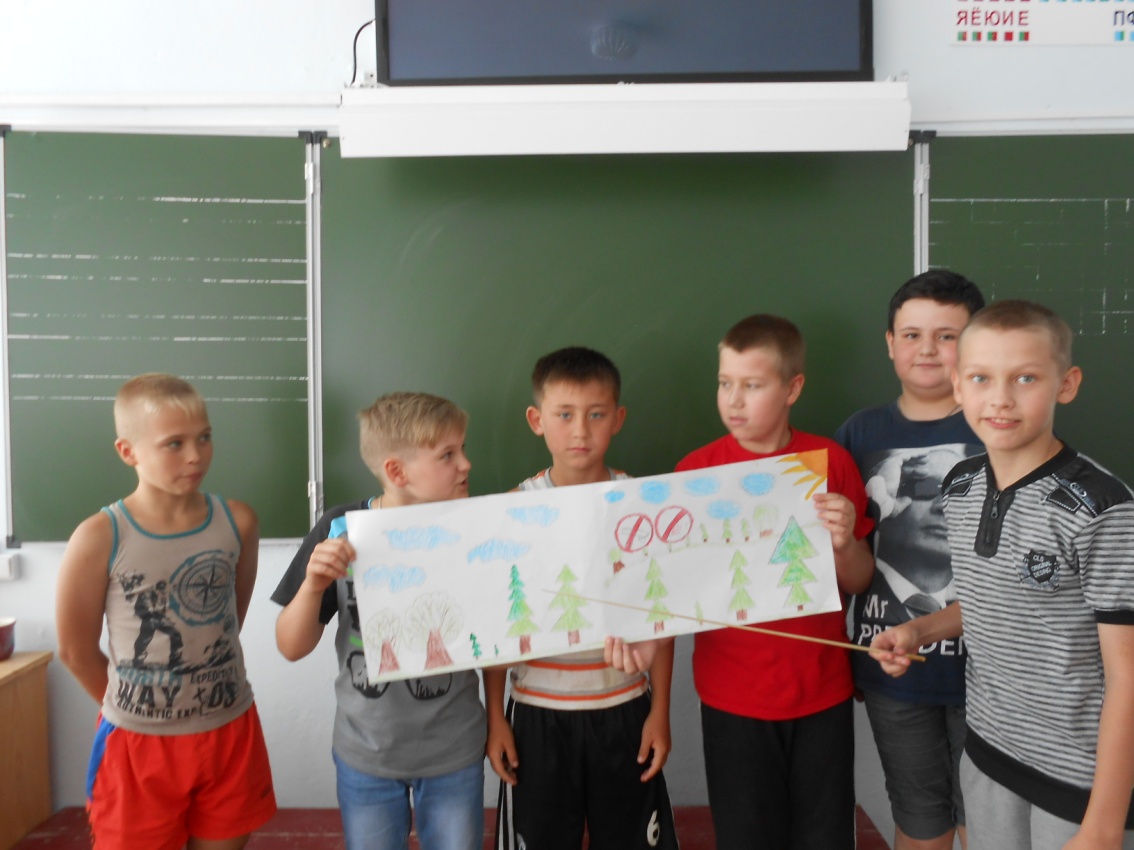 29 июняПроведены:    1. Инструктаж по ТБ и ПДД.    2. Подвижные игры «Сказочные эстафеты»    3. Конкурсная программа «УХОХОЧЕШЬСЯ…»   4. Просмотр мультфильмов.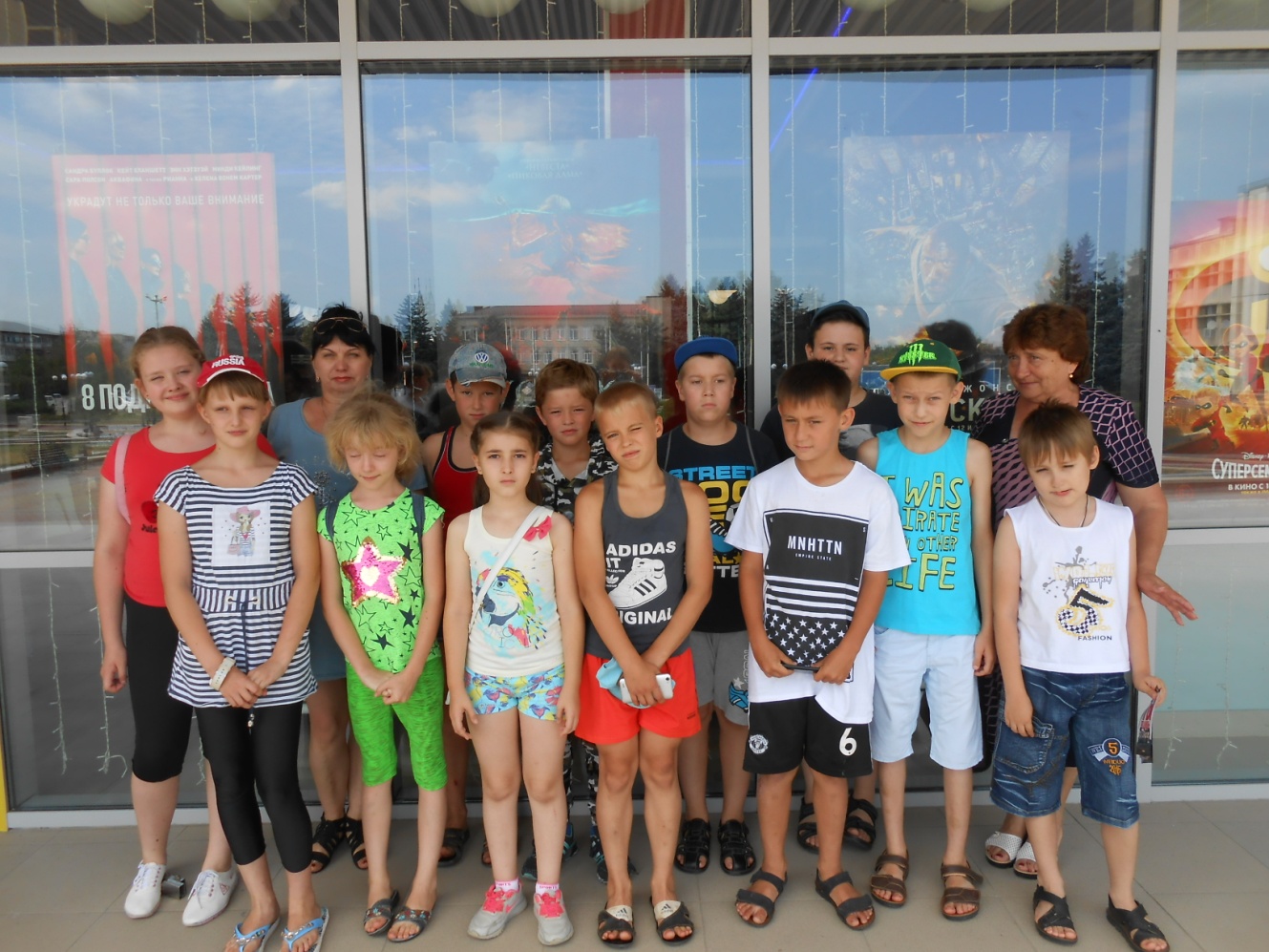 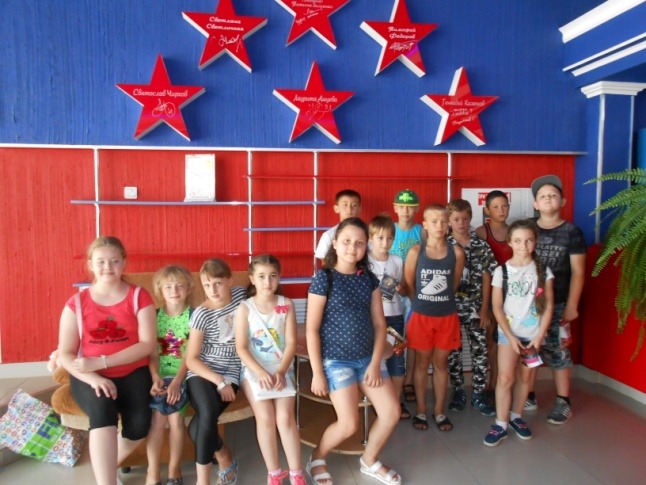 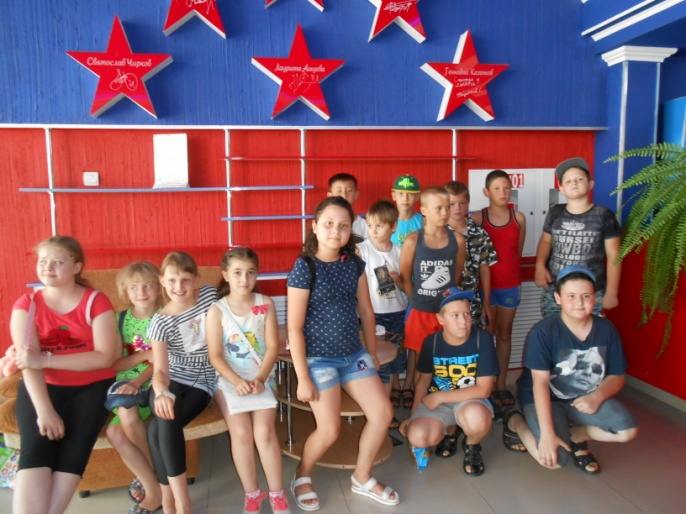 